ПроектУКАЗГЛАВЫ КАБАРДИНО-БАЛКАРСКОЙ РЕСПУБЛИКИО мерах по реализации Указа Президента Российской Федерации от 
28 апреля 2008 года №607 «Об оценке эффективности деятельности органов местного самоуправления городских округов и муниципальных районов» в Кабардино-Балкарской РеспубликеВ соответствии со статьей 18.1 Федерального закона от 6 октября 
2003 года № 131-ФЗ "Об общих принципах организации местного самоуправления в Российской Федерации", в целях реализации Указа Президента Российской Федерации от 28 апреля 2008 года № 607 «Об оценке эффективности деятельности органов местного самоуправления городских округов и муниципальных районов» п о с т а н о в л я ю:Утвердить прилагаемые:перечень исполнительных органов государственной власти Кабардино-Балкарской Республики, ответственных за оценку показателей и подготовку предложений о мерах по повышению эффективности деятельности органов местного самоуправления в Кабардино-Балкарской Республике;порядок выделения грантов городским округам и муниципальным районам Кабардино-Балкарской Республики;перечень показателей, используемых для определения размера грантов;порядок организации проведения социологических опросов для определения уровня оценки населением результатов деятельности органов местного самоуправления городских округов и муниципальных районов Кабардино-Балкарской Республики;порядок работы экспертной комиссии по анализу результатов оценки населением эффективности деятельности руководителей органов местного самоуправления, унитарных предприятий и учреждений, действующих на региональном и муниципальном уровнях, акционерных обществ, контрольный пакет акций которых находится в собственности субъектов Российской Федерации или в муниципальной собственности, осуществляющих оказание услуг населению муниципальных образований;состав экспертной комиссии по анализу результатов оценки населением эффективности деятельности руководителей органов местного самоуправления, унитарных предприятий и учреждений, действующих на региональном и муниципальном уровнях, акционерных обществ, контрольный пакет акций которых находится в собственности субъектов Российской Федерации или в муниципальной собственности, осуществляющих оказание услуг населению муниципальных образований;структуру текстовой части доклада глав местных администраций городских округов и муниципальных районов о достигнутых значениях показателей для оценки эффективности деятельности органов местного самоуправления городских округов и муниципальных районов за отчетный год и их планируемых значениях на трехлетний период.Правительству Кабардино-Балкарской Республики:предусматривать при формировании проектов республиканского бюджета Кабардино-Балкарской Республики средства для выделения грантов, предусмотренных настоящим Указом;привести свои акты в соответствие с настоящим Указом.3. Главам местных администраций городских округов и муниципальных районов Кабардино-Балкарской Республики ежегодно до 10 апреля вносить значения показателей оценки эффективности деятельности органов местного самоуправления за отчетный год и их планируемые значения на трехлетний период в информационно-аналитическую систему обеспечения инструментальной поддержки деятельности и оценки эффективности деятельности исполнительных органов государственной власти Кабардино-Балкарской Республики и органов местного самоуправления (далее - ГАС "Управление") и до 1 мая представлять в Министерство экономического развития Кабардино-Балкарской Республики доклады о достигнутых значениях показателей для оценки эффективности деятельности органов местного самоуправления городских округов и муниципальных районов за отчетный год и их планируемых значениях на трехлетний период.4. Органам исполнительной власти Кабардино-Балкарской Республики ежегодно до 20 апреля согласовывать значения показателей оценки эффективности деятельности органов местного самоуправления за отчетный год и их планируемые значения на трехлетний период в ГАС "Управление" и ежегодно до 1 мая представлять в Министерство экономического развития Кабардино-Балкарской Республики предложения о мерах по повышению эффективности деятельности органов местного самоуправления в Кабардино-Балкарской Республике.5. Рекомендовать Территориальному органу Федеральной службы государственной статистики по Кабардино-Балкарской Республике ежегодно, до 1 мая, представлять в Министерство экономического развития  Кабардино-Балкарской Республики информацию, необходимую для оценки эффективности деятельности органов местного самоуправления городских округов и муниципальных районов Кабардино-Балкарской Республики.6. Признать утратившими силу:Указ Президента Кабардино-Балкарской Республики от 10 апреля 2009 года № 48-УП «Об оценке эффективности деятельности органов местного самоуправления городских округов и муниципальных районов Кабардино-Балкарской Республики»;Указ Главы Кабардино-Балкарской Республики от 1 августа 2012 года 
№ 113-УГ «О внесении изменений в Указ Президента Кабардино-Балкарской Республики от 10 апреля 2009 года № 48-УП «Об оценке эффективности деятельности органов местного самоуправления городских округов и муниципальных районов Кабардино-Балкарской Республики».7. Настоящий Указ вступает в силу со дня его подписания.                        ГлаваКабардино-Балкарской Республики                                               А.КАНОКОВУТВЕРЖДЕНУказом ГлавыКабардино-Балкарской Республики от _______________ 2013 года №_____ПЕРЕЧЕНЬисполнительных органов государственной власти Кабардино-Балкарской Республики, ответственных за оценку показателейи подготовку предложений о мерах по повышению эффективностидеятельности органов местного самоуправленияв Кабардино-Балкарской РеспубликеУТВЕРЖДЕНУказом ГлавыКабардино-Балкарской Республики от _______________ 2013 года №_____ПОРЯДОКвыделения грантов городским округами муниципальным районам Кабардино-Балкарской РеспубликиI. Общие положения1. Настоящий Порядок разработан в целях поощрения достижения наилучших значений показателей деятельности органов местного самоуправления городских округов и муниципальных районов Кабардино-Балкарской Республики (далее - органы местного самоуправления).2. Гранты городским округам и муниципальным районам Кабардино-Балкарской Республики (далее - гранты) выделяются в соответствии с настоящим Порядком за счет бюджетных ассигнований из республиканского бюджета Кабардино-Балкарской Республики в форме дотаций.3. На основе докладов глав местных администраций городских округов и муниципальных районов Кабардино-Балкарской Республики о достигнутых значениях показателей для оценки эффективности деятельности органов местного самоуправления за отчетный год и их планируемых значениях на трехлетний период и результатов социологического опроса с целью определения уровня оценки населением результатов деятельности органов местного самоуправления городских округов и муниципальных районов Кабардино-Балкарской Республики Министерством экономического развития Кабардино-Балкарской Республики до 1 августа года, следующего за отчетным, осуществляется мониторинг эффективности деятельности органов местного самоуправления и подготавливается Сводный доклад Кабардино-Балкарской Республики о результатах мониторинга эффективности деятельности органов местного самоуправления.4. Сводный доклад направляется Правительством Кабардино-Балкарской Республики на рассмотрение Главе Кабардино-Балкарской Республики до 1 сентября года, следующего за отчетным.5. На основе представленной информации Глава Кабардино-Балкарской Республики принимает решение о распределении мест между органами местного самоуправления и выделении грантов.6. Городские округа и муниципальные районы Кабардино-Балкарской Республики, органам местного самоуправления которых присвоены первые места, награждаются переходящими кубками Кабардино-Балкарской Республики и дипломами Главы Кабардино-Балкарской Республики I степени.Городские округа и муниципальные районы Кабардино-Балкарской Республики, органам местного самоуправления которых присвоены вторые места, награждаются дипломами Главы Кабардино-Балкарской Республики II степени.II. Группы городских округов и муниципальных районовКабардино-Балкарской Республики7. В целях обеспечения равных условий для муниципальных образований устанавливаются следующие группы городских округов и муниципальных районов Кабардино-Балкарской Республики с учетом природных условий, плотности населения, потенциала экономики и иных факторов:III. Оценка эффективности деятельностиорганов местного самоуправленияОценка эффективности деятельности органов местного самоуправления осуществляется в соответствии с Методическими рекомендациями, утвержденными постановлением Правительства Российской Федерации от 
17 декабря 2012 года № 1317.IV. Меры поощрения органов местного самоуправленияПо результатам комплексной оценки эффективности деятельности органов местного самоуправления за отчетный год органам местного самоуправления городских округов и муниципальных районов, занявших первые и вторые места в своей группе, выделяются гранты в целях содействия достижению и (или) поощрения достижения наилучших значений показателей деятельности органов местного самоуправления.Размер гранта i-му муниципальному образованию, претендующему на получение гранта (Гi), определяется по формуле:	,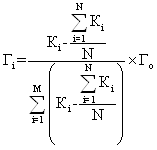 где:Кi- значение комплексной оценки i-го муниципального образования - претендента на получение гранта, при этом муниципальные образования ранжируются в зависимости от полученных результатов в порядке убывания;N - общее количество муниципальных образований;М - число муниципальных образований - получателей грантов;Го- общий размер грантов, предусмотренный на соответствующий финансовый год.УТВЕРЖДЕНУказом ГлавыКабардино-Балкарской Республики от _______________ 2013 года №_____ПЕРЕЧЕНЬпоказателей, используемых для определения размера грантов1. Доля протяженности автомобильных дорог общего пользования местного значения, не отвечающих нормативным требованиям, в общей протяженности автомобильных дорог общего пользования местного значения (процентов).2. Число субъектов малого и среднего предпринимательства в расчете на 10 тыс. человек населения (единиц).3. Объем инвестиций в основной капитал (за исключением бюджетных средств) в расчете на 1 жителя (рублей).4. Доля налоговых и неналоговых доходов местного бюджета (за исключением поступлений налоговых доходов по дополнительным нормативам отчислений) в общем объеме собственных доходов бюджета муниципального образования (без учета субвенций) (процентов).5. Доля основных фондов организаций муниципальной формы собственности, находящихся в стадии банкротства, в основных фондах организаций муниципальной формы собственности (на конец года по полной учетной стоимости) (процентов).6. Доля детей в возрасте 1 - 6 лет, стоящих на учете для определения в муниципальные дошкольные образовательные учреждения, в общей численности детей в возрасте 1 - 6 лет (процентов).7. Доля выпускников муниципальных общеобразовательных учреждений, сдавших единый государственный экзамен по русскому языку и математике, в общей численности выпускников муниципальных общеобразовательных учреждений, сдававших единый государственный экзамен по данным предметам (процентов).8. Общая площадь жилых помещений, введенная в действие за один год в среднем на 1 жителя (кв. метров).9. Доля населения, получившего жилые помещения и улучшившего жилищные условия в отчетном году, в общей численности населения, состоящего на учете в качестве нуждающегося в жилых помещениях (процентов).10. Доля многоквартирных домов, расположенных на земельных участках, в отношении которых осуществлен государственный кадастровый учет (процентов).11. Удовлетворенность населения деятельностью органов местного самоуправления (процентов от числа опрошенных).УТВЕРЖДЕНУказом ГлавыКабардино-Балкарской Республики от _______________ 2013 года №_____ПОРЯДОКорганизации проведения социологических опросовдля определения уровня оценки населением эффективности деятельности руководителей органов местного самоуправления, унитарных предприятий и учреждений, действующих на региональном и муниципальном уровнях, акционерных обществ, контрольный пакет акций которых находится в собственности субъектов Российской Федерации или в муниципальной собственности, осуществляющих оказание услуг населению муниципальных образований1. Настоящий Порядок определяет формы и организацию проведения в Кабардино-Балкарской Республике социологического опроса с целью определения уровня оценки населением результатов деятельности органов местного самоуправления городских округов и муниципальных районов Кабардино-Балкарской Республики (далее - Порядок).2. Под социологическим опросом (далее - опрос) в настоящем Порядке понимается форма непосредственной демократии, состоящая в выяснении с использованием социологических методов мнения населения по социально-экономическим, политическим и иным важным вопросам местного значения, относящимся к ведению городских округов и муниципальных районов.3. Опрос организуется ежегодно до 10 апреля Администрацией Главы Кабардино-Балкарской Республики (далее – организатор опроса) в соответствии с правилами оценки населением эффективности деятельности руководителей органов местного самоуправления, унитарных предприятий и учреждений, действующих на региональном и муниципальном уровнях, акционерных обществ, контрольный пакет акций которых находится в собственности субъектов Российской Федерации или в муниципальной собственности, осуществляющих оказание услуг населению муниципальных образований, а также применения результатов указанной оценки, утвержденными постановлением Правительства Российской Федерации от 
17 декабря 2012 года № 1317.Решением об организации опроса утверждается программа опроса, содержащая описание целей и задач опроса, объема и типа выборки, методики проведения опроса, их научное обоснование, форму анкеты.4. Направления опроса:удовлетворенность населения деятельностью органов местного самоуправления городского округа (муниципального района) (процентов от числа опрошенных);удовлетворенность населения организацией транспортного обслуживания в муниципальном образовании (процентов от числа опрошенных);удовлетворенность населения качеством автомобильных дорог в муниципальном образовании (процентов от числа опрошенных);удовлетворенность населения жилищно-коммунальными услугами: уровнем организации теплоснабжения (снабжения населения топливом), водоснабжения (водоотведения), электроснабжения, газоснабжения (процентов от числа опрошенных).6. В опросе имеют право участвовать совершеннолетние граждане Российской Федерации, постоянно или преимущественно проживающие на территории муниципального образования, в котором проводится опрос (далее - респонденты).7. Участие респондентов в опросе является свободным и добровольным. В ходе опроса никто не может быть принужден к выражению своих мнений и убеждений или отказу от них.8. Какие-либо ограничения прав респондентов на участие в опросе в зависимости от происхождения, социального и имущественного положения, национальной принадлежности, пола, образования, отношения к религии, политических и иных взглядов, рода и характера занятий запрещены.10. Опрос рекомендуется проводить в форме анкетного опроса на официальном сайте Кабардино-Балкарской Республики или официальных сайтах муниципальных образований в сети Интернет.11. Для проведения анкетного опроса анкета в соответствии с утвержденной формой размещается на официальном сайте.12. Информация о результатах опроса направляется в течение 10 дней в Экспертную комиссию и в Министерство экономического развития Кабардино-Балкарской Республики.13. Населению соответствующей территории обеспечивается свободный доступ к информации о результатах опроса.14. Расходы на организацию и проведение опроса финансируются за счет сметы на содержание Управления делами Главы и Правительства Кабардино-Балкарской Республики.15. Итоговый протокол опроса, акт о проверке достоверности анкет или бланков интервью, иные документы, связанные с проведением опроса, подлежат архивированию и хранению в сроки и в порядке, предусмотренные действующим законодательством.УТВЕРЖДЕНУказом ГлавыКабардино-Балкарской Республики от _______________ 2013 года №_____ПОРЯДОКработы экспертной комиссии по анализу результатов оценки населением эффективности деятельности руководителей органов местного самоуправления, унитарных предприятий и учреждений, действующих на региональном и муниципальном уровнях, акционерных обществ, контрольный пакет акций которых находится в собственности субъектов Российской Федерации или в муниципальной собственности, осуществляющих оказание услуг населению муниципальных образований1. Настоящий Порядок разработан в целях рассмотрения и анализа результатов оценки населением эффективности деятельности руководителей органов местного самоуправления, унитарных предприятий и учреждений, действующих на региональном и муниципальном уровнях, акционерных обществ, контрольный пакет акций которых находится в собственности субъектов Российской Федерации или в муниципальной собственности, осуществляющих оказание услуг населению муниципальных образований.2. Экспертный анализ проводится экспертной комиссией по анализу результатов оценки населением эффективности деятельности руководителей органов местного самоуправления, унитарных предприятий и учреждений, действующих на региональном и муниципальном уровнях, акционерных обществ, контрольный пакет акций которых находится в собственности субъектов Российской Федерации или в муниципальной собственности, осуществляющих оказание услуг населению муниципальных образований (далее - экспертная комиссия) после проведения социологических опросов для определения уровня оценки населением результатов деятельности органов местного самоуправления городских округов и муниципальных районов Кабардино-Балкарской Республики.3. Состав экспертной комиссии утверждается Главой Кабардино-Балкарской Республики.4. Основные задачи экспертной комиссии:анализ результатов оценки населением эффективности деятельности руководителей органов местного самоуправления, унитарных предприятий и учреждений, действующих на региональном и муниципальном уровнях, акционерных обществ, контрольный пакет акций которых находится в собственности субъектов Российской Федерации или в муниципальной собственности, осуществляющих оказание услуг населению муниципальных образований;разработка рекомендаций по повышению эффективности деятельности органов местного самоуправления городских округов и муниципальных районов Кабардино-Балкарской Республики.5. Экспертная комиссия для реализации возложенных на нее функций вправе запрашивать и получать в установленном порядке необходимые материалы и информацию от органов государственной власти Кабардино-Балкарской Республики, органов местного самоуправления, иных организаций и должностных лиц.6. Экспертная комиссия представляет в Правительство Кабардино-Балкарской Республики отчет по результатам проведения экспертного анализа до 1 августа года, следующего за отчетным.7. Организация работы экспертной комиссии:7.1.	Председатель экспертной комиссии организует и планирует ее работу, осуществляет общий контроль за реализацией принятых экспертной комиссией решений.7.2.	Решения экспертной комиссии принимаются путем голосования простым большинством голосов. В случае равенства голосов решающим является голос председателя экспертной комиссии. Решения экспертной комиссии могут быть приняты на заседании или методом заочного голосования членов экспертной комиссии без проведения заседания экспертной комиссии путем визирования листа согласования протокола заочного голосования экспертной комиссии. В случае проведения заседания экспертной комиссии оно считается правомочным, если на нем присутствуют не менее половины ее членов.7.3.	В случае отсутствия члена экспертной комиссии на заседании он вправе изложить свое мнение по рассматриваемым вопросам в письменном виде.7.4.	Решения, рекомендации и предложения экспертной комиссии оформляются протоколом заседания (заочного голосования), который подписывают ее председатель  и секретарь экспертной комиссии.УТВЕРЖДЕНУказом ГлавыКабардино-Балкарской Республики от _______________ 2013 года №_____СОСТАВэкспертной комиссии по анализу результатов оценки населением эффективности деятельности руководителей органов местного самоуправления, унитарных предприятий и учреждений, действующих на региональном и муниципальном уровнях, акционерных обществ, контрольный пакет акций которых находится в собственности субъектов Российской Федерации или в муниципальной собственности, осуществляющих оказание услуг населению муниципальных образованийУТВЕРЖДЕНАУказом ГлавыКабардино-Балкарской Республики от _______________ 2013 года №_____СТРУКТУРАтекстовой части доклада глав местных администраций городских округов и муниципальных районов о достигнутых значениях показателей для оценки эффективности деятельности органов местного самоуправления городских округов и муниципальных районов за отчетный год и их планируемых значениях на трехлетний периодВведение (Цель формирования доклада. Объем доклада. Источники информации).1. Общая характеристика городского округа (муниципального района):1.1. экономико-географическое положение;1.2. природно-климатические условия;1.3. потенциал природных ресурсов;1.4. демографическая ситуация;1.5. общая характеристика экономического потенциала.2. Анализ показателей эффективности деятельности органов местного самоуправления:2.1. экономическое развитие:анализ динамики показателей, характеризующих развитие дорожного хозяйства и транспорта, развития малого и среднего предпринимательства и его роль на рынке труда, улучшения инвестиционной привлекательности в городском округе (муниципальном районе), оценка эффективности мер, принимаемых органами местного самоуправления по стимулированию предпринимательской активности населения2.2. дошкольное образование:анализ эффективности принимаемых органами исполнительной власти городского округа (муниципального района) мер по организации дошкольного образования детей;2.3. общее и дополнительное образование:анализ степени усвоения выпускниками образовательных программ среднего (полного) общего образования, а также качество предоставляемых образовательных услуг;анализ степени внедрения современных финансово-экономических моделей управления образованием, мотивирующих учреждения на сокращение неэффективных расходов, повышение качества и объема предоставляемых услуг;анализ уровня заработной платы работников сферы общего образования и возможность привлечения в общеобразовательные учреждения региона высококвалифицированных кадров, способных обеспечить предоставление качественных услуг;анализ эффективности использования кадровых, материально-технических и финансовых ресурсов в системе общего образования;2.4. культура:анализ уровня обеспеченности учреждениями культуры;2.5. физическая культура и спорт:характеристика уровня вовлеченности населения в занятия физической культурой и спортом, а также эффективность принимаемых органами местного самоуправления мер по созданию условий для поддержания здорового образа жизни;2.6. жилищное строительство и обеспечение граждан жильем:анализ обеспеченности жильем в муниципальном образовании и темпов роста жилищного строительства;доступность жилья для населения;анализ эффективности принимаемых органами местного самоуправления мер в сфере жилищного строительства;характеристика организации работы в муниципальном образовании в земельной и градостроительной сферах;2.7. жилищно-коммунальное хозяйство:анализ эффективности управления ресурсами жилищно-коммунального хозяйства муниципального образования;характеристика развития конкурентных отношений в отрасли;инвестиционная привлекательность отрасли;анализ организации сбора, вывоза, утилизации и переработки бытовых и промышленных отходов, благоустройства и озеленения территории, освещения улиц;2.8. организация муниципального управления:характеристика усилий органов местного самоуправления по развитию собственной доходной базы;анализ уровня организации в муниципальном образовании управления финансовыми ресурсами и сетью учреждений;2.9. энергосбережение и обеспечение энергетической эффективности;анализ эффективности принимаемых органами местного самоуправления мер в области энергоэффективности.3. Основные задачи, которые должны быть решены в среднесрочной перспективе (в трехлетний период).Выводы.                   ____________________________________№ показателяНаименование показателяЕдиница измерения123Министерство экономического развития Кабардино-Балкарской РеспубликиМинистерство экономического развития Кабардино-Балкарской РеспубликиМинистерство экономического развития Кабардино-Балкарской Республики1.Число субъектов малого и среднего предпринимательства в расчете на 10 тыс. человек населенияединиц2.Доля среднесписочной численности работников (без внешних совместителей) малых и средних предприятий в среднесписочной численности работников (без внешних совместителей) всех предприятий и организацийпроцентов3.Объем инвестиций в основной капитал (за исключением бюджетных средств) в расчете на 1 жителярублей8.Среднемесячная номинальная начисленная заработная плата работников:8.крупных и средних предприятий и некоммерческих организацийрублей8.муниципальных дошкольных образовательных учреждений рублей8.муниципальных общеобразовательных учрежденийрублей8.учителей муниципальных общеобразовательных учрежденийрублей8.муниципальных учреждений культуры и искусстварублей8.муниципальных учреждений физической культуры и спортарублей32.Доля основных фондов организаций муниципальной формы собственности, находящихся в стадии банкротства, в основных фондах организаций муниципальной формы собственности (на конец года по полной учетной стоимости)процентов34.Доля просроченной кредиторской задолженности по оплате труда (включая начисления на оплату труда) муниципальных учреждений в общем объеме расходов муниципального образования на оплату труда (включая начисления на оплату труда)процентов38.Среднегодовая численность постоянного населениятыс. человекМинистерство строительства и архитектуры Кабардино-Балкарской РеспубликиМинистерство строительства и архитектуры Кабардино-Балкарской РеспубликиМинистерство строительства и архитектуры Кабардино-Балкарской Республики4.Доля площади земельных участков, являющихся объектами налогообложения земельным налогом, в общей площади территории городского округа (муниципального района) процентов24.Общая площадь жилых помещений, приходящаяся в среднем на одного жителя, - всего кв. метров24.в том числе введенная в действие за один годкв. метров25.Площадь земельных участков, предоставленных для строительства в расчете на 10 тыс. человек населения, - всегогектаров25.в том числе земельных участков, предоставленных для жилищного строительства, индивидуального строительства и комплексного освоения в целях жилищного строительствагектаров26.Площадь земельных участков, предоставленных для строительства, в отношении которых с даты принятия решения о предоставлении земельного участка или подписания протокола о результатах торгов (конкурсов, аукционов) не было получено разрешение на ввод в эксплуатацию:26.объектов жилищного строительства - в течение 3 леткв. метров26.иных объектов капитального строительства - в течение 5 леткв. метров30.Доля населения, получившего жилые помещения и улучшившего жилищные условия в отчетном году, в общей численности населения, состоящего на учете в качестве нуждающегося в жилых помещенияхпроцентов33.Объем не завершенного в установленные сроки строительства, осуществляемого за счет средств бюджета городского округа (муниципального района)тыс. рублей36.Наличие в городском округе (муниципальном районе) утвержденного генерального плана городского округа (схемы территориального планирования муниципального района)да/нетМинистерство сельского хозяйства Кабардино-Балкарской РеспубликиМинистерство сельского хозяйства Кабардино-Балкарской РеспубликиМинистерство сельского хозяйства Кабардино-Балкарской Республики5.Доля прибыльных сельскохозяйственных организаций в общем их числепроцентовМинистерство транспорта, связи и дорожного хозяйства Кабардино-Балкарской РеспубликиМинистерство транспорта, связи и дорожного хозяйства Кабардино-Балкарской РеспубликиМинистерство транспорта, связи и дорожного хозяйства Кабардино-Балкарской Республики6.Доля протяженности автомобильных дорог общего пользования местного значения не отвечающих нормативным требованиям, в общей протяженности автомобильных дорог общего пользования местного значенияпроцентов7.Доля населения, проживающего в населенных пунктах, не имеющих регулярного автобусного и (или) железнодорожного сообщения с административным центром городского округа (муниципального района), в общей численности населения городского округа (муниципального района)процентовМинистерство образования и науки Кабардино-Балкарской РеспубликиМинистерство образования и науки Кабардино-Балкарской РеспубликиМинистерство образования и науки Кабардино-Балкарской Республики9.Доля детей в возрасте от 1-6 лет, получающих дошкольную образовательную услугу и (или) услугу по их содержанию в муниципальных образовательных учреждениях в общей численности детей 1-6 летпроцентов10.Доля детей в возрасте от 1 года до 6 лет, стоящих на учете для определения в муниципальные дошкольные образовательные учреждения, в общей численности детей в возрасте от 1 года до 
6 летпроцентов11.Доля муниципальных дошкольных образовательных учреждений, здания которых находятся в аварийном состоянии или требуют капитального ремонта, в общем числе муниципальных дошкольных образовательных учрежденийпроцентов12.Доля выпускников муниципальных общеобразовательных учреждений, сдавших единый государственный экзамен по русскому языку и математике, в общей численности выпускников муниципальных  общеобразовательных учреждений, сдававших единый государственный экзамен по данным предметампроцентов13.Доля выпускников муниципальных общеобразовательных учреждений, не получивших аттестат о среднем (полном) образовании, в общей численности выпускников муниципальных общеобразовательных учреждений (процентов)процентов14.Доля муниципальных общеобразовательных учреждений, соответствующих современным требованиям обучения, в общем количестве муниципальных общеобразовательных учрежденийпроцентов15.Доля муниципальных общеобразовательных учреждений, здания которых находятся в аварийном состоянии или требуют капитального ремонта, в общем количестве муниципальных общеобразовательных учрежденийпроцентов16.Доля детей первой и второй групп здоровья в общей численности обучающихся в муниципальных общеобразовательных учрежденияхпроцентов17.Доля обучающихся в муниципальных общеобразовательных учреждениях, занимающихся во вторую (третью) смену, в общей численности обучающихся в муниципальных общеобразовательных учрежденияхпроцентов18.Расходы бюджета муниципального образования на общее образование в расчете на 1 обучающегося в муниципальных общеобразовательных учрежденияхтыс. рублей19.Доля детей в возрасте 5 - 18 лет, получающих услуги по дополнительному образованию в организациях различной организационно-правовой формы и формы собственности, в общей численности детей данной возрастной группыпроцентовМинистерство культуры Кабардино-Балкарской РеспубликиМинистерство культуры Кабардино-Балкарской РеспубликиМинистерство культуры Кабардино-Балкарской Республики20.Уровень фактической обеспеченности учреждениями культуры от нормативной потребности:20.клубами и учреждениями клубного типапроцентов20.библиотекамипроцентов20.парками культуры и отдыхапроцентов21.Доля муниципальных учреждений культуры, здания которых находятся в аварийном состоянии или требуют капитального ремонта, в общем количестве муниципальных учреждений культурыпроцентов22.Доля объектов культурного наследия, находящихся в муниципальной собственности и требующих консервации или реставрации, в общем количестве объектов культурного наследия, находящихся в муниципальной собственностипроцентовМинистерство спорта и туризма Кабардино-Балкарской РеспубликиМинистерство спорта и туризма Кабардино-Балкарской РеспубликиМинистерство спорта и туризма Кабардино-Балкарской Республики23.Доля населения, систематически занимающегося физической культурой и спортомпроцентовМинистерство энергетики, жилищно-коммунального хозяйства и тарифной политики Кабардино-Балкарской РеспубликиМинистерство энергетики, жилищно-коммунального хозяйства и тарифной политики Кабардино-Балкарской РеспубликиМинистерство энергетики, жилищно-коммунального хозяйства и тарифной политики Кабардино-Балкарской Республики27.Доля многоквартирных домов, в которых собственники помещений выбрали и реализуют один из способов управления многоквартирными домами в общем числе многоквартирных домов, в которых собственники помещений должны выбрать способ управления данными домамипроцентов28.Доля организаций коммунального комплекса, осуществляющих производство товаров, оказание услуг по водо-, тепло-, газо-, электроснабжению, водоотведению, очистке сточных вод, утилизации (захоронению) твердых бытовых отходов и использующих объекты коммунальной инфраструктуры на праве частной собственности, по договору аренды или концессии, участие субъекта Российской Федерации и (или) городского округа (муниципального района) в уставном капитале которых составляет не более 25 процентов, в общем числе организаций коммунального комплекса, осуществляющих свою деятельность на территории городского округа (муниципального района)процентов29.Доля многоквартирных домов, расположенных на земельных участках, в отношении которых осуществлен государственный кадастровый учетпроцентов39.Удельная величина потребления энергетических ресурсов в многоквартирных домах:39.электрическая энергиякВт/ч на 1 проживающего39.тепловая энергияГкал на 1 кв. метр общей площади39.горячая водакуб. метров на 1 проживающего39.холодная водакуб. метров на 1 проживающего39.природный газкуб. метров на 1 проживающего40.Удельная величина потребления энергетических ресурсов муниципальными бюджетными учреждениями40.электрическая энергиякВт/ч на 1 человека населения40.тепловая энергияГкал на 1 кв. метр общей площади40.горячая водакуб. метров на 1 человека населения40.холодная водакуб. метров на 1 человека населения40.природный газкуб. метров на 1 человека населенияМинистерство финансов Кабардино-Балкарской РеспубликиМинистерство финансов Кабардино-Балкарской РеспубликиМинистерство финансов Кабардино-Балкарской Республики31.Доля налоговых и неналоговых доходов местного бюджета (за исключением поступлений налоговых доходов по дополнительным нормативам отчислений) в общем объеме собственных доходов бюджета муниципального образования (без учета субвенций)процентов35.Расходы бюджета муниципального образования на содержание работников органов местного самоуправления в расчете на одного жителя муниципального образованиярублейАдминистрация Главы Кабардино-Балкарской РеспубликиАдминистрация Главы Кабардино-Балкарской РеспубликиАдминистрация Главы Кабардино-Балкарской Республики37.Удовлетворенность населения деятельностью органов местного самоуправления городского округа (муниципального района)процентов от числа опрошенныхпервая группагородской округ Нальчикгородской округ Баксангородской округ Прохладныйвторая группаЗольский муниципальный районЧегемский муниципальный районЧерекский муниципальный районЭльбрусский муниципальный районтретья группаБаксанский муниципальный районЛескенский муниципальный районМайский муниципальный районПрохладненский муниципальный районТерский муниципальный районУрванский муниципальный районКашироков З.К.-и. о. Руководителя Администрации Главы Кабардино-Балкарской Республики (Председатель экспертной комиссии)Мусуков А.Т.-Министр экономического развития Кабардино-Балкарской РеспубликиКерефов М.А.-министр финансов Кабардино-Балкарской РеспубликиВласов А.А.-заместитель Руководителя Администрации Главы Кабардино-Балкарской Республики – начальник управления по вопросам государственной службы, кадров и местного самоуправления Администрации Главы Кабардино-Балкарской РеспубликиГубачиков Ж.М.-вице-президент регионального объединения работодателей «Союз промышленников и предпринимателей Кабардино-Балкарской Республики» (по согласованию)Маслов Н.А.-исполнительный директор ассоциации «Совет муниципальных образований Кабардино-Балкарской Республики» (по согласованию)Семенов П.Г.-министр образования и науки Кабардино-Балкарской РеспубликиМуратова М.С.-начальник отдела макроэкономики Министерства экономического развития Кабардино-Балкарской Республики (секретарь экспертной комиссии)